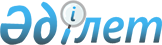 Жезқазған қалалық мәслихатының 2021 жылғы 23 желтоқсандағы № 15/130 "2022-2024 жылдарға арналған ауылдық округтер бюджеті туралы" шешіміне өзгерістер енгізу туралыҰлытау облысы Жезқазған қалалық мәслихатының 2022 жылғы 29 шілдедегі № 27/206 шешімі
      Жезқазған қалалық мәслихаты ШЕШТІ:
      1. Жезқазған қалалық мәслихатының "2022-2024 жылдарға арналған ауылдық округтер бюджеті туралы" 2021 жылғы 23 желтоқсандағы №15/130 шешіміне келесі өзгерістер енгізілсін:
      көрсетілген шешімнің 1-тармағы жаңа редакцияда жасылсын: 
      "1. 2022-2024 жылдарға арналған Кеңгір ауылдық округтер бюджеті 1, 2, 3 қосымшаларға сәйкес, оның ішінде 2022 жылға келесі көлемдерде бекітілсін:
      1) кірістер – 122620 мың теңге, оның ішінде:
      салықтық түсімдер – 28166 мың теңге;
      салықтық емес түсімдер – 0 теңге;
      негізгі капиталды сатудан түсетін түсімдер – 0 теңге;
      трансферттер түсімі – 94454 мың теңге;
      2) шығындар – 124792 мың теңге;
      3) таза бюджеттік кредиттеу – 0 теңге, оның ішінде:
      бюджеттік кредиттер – 0 теңге;
      бюджеттік кредиттерді өтеу – 0 теңге;
      4) қаржы активтерімен операциялар бойынша сальдо – 0 теңге, оның ішінде:
      қаржы активтерін сатып алу – 0 теңге;
      мемлекеттің қаржы активтерін сатудан түсетін түсімдер – 0 теңге;
      5) бюджет тапшылығы (профициті) – алу 2172 мың теңге;
      6) бюджет тапшылығын қаржыландыру (профицитін пайдалану) – 2172 мың теңге, оның ішінде:
      қарыздар түсімі – 0 теңге;
      қарыздарды өтеу – 0 теңге;
      бюджет қаражатының пайдаланылатын қалдықтары – 2172 мың теңге.
      аталған шешімнің 1, 11 осы шешімнің 1, 2 қосымшаларына сәйкес жаңа редакцияда мазмұндалсын.
      2. Осы шешім 2022 жылдың 1 қаңтарынан бастап қолданысқа енгізіледі. 2022 жылға арналған Кеңгір ауылдық округінің бюджеті 2022 жылға арналған қалалық бюджеттен ауылдық округтер бюджетіне берілетін ағымдағы нысаналы трансферттер
					© 2012. Қазақстан Республикасы Әділет министрлігінің «Қазақстан Республикасының Заңнама және құқықтық ақпарат институты» ШЖҚ РМК
				
      Жезқазған қалалық мәслихатының хатшысы

А. Досанов
Жезқазған қалалық
мәслихатының 2022
жылғы 29 шілдедегі
№27/206 шешіміне
1 қосымшаЖезқазған қалалық
мәслихатының
2021 жылғы 23 желтоқсандағы
№15/130
шешіміне 1 қосымша
Санаты
Санаты
Санаты
Санаты
Сомасы, мың теңге
Сыныбы
Сыныбы
Сыныбы
Сомасы, мың теңге
Кіші сыныбы
Кіші сыныбы
Сомасы, мың теңге
Атауы
Сомасы, мың теңге
1
2
3
4
5
I. Кірістер
122620
1
Салықтық түсімдер 
28166
01
Табыс салығы
200
2
Жеке табыс салығы
200
04
Меншікке салынатын салықтар
4092
1
Мүлікке салынатын салықтар
71
3
Жер салығы
45
4
Көлік құралдарына салынатын салық
3976
05
Тауарларға, жұмыстарға және көрсетілетін қызметтерге салынатын ішкі салық
23874
3
Табиғи және басқа да ресурстарды пайдаланғаны үшін түсетін түсімдер
23874
4
Трансферттердің түсімдері 
94454
02
Мемлекеттiк басқарудың жоғары тұрған органдарынан түсетін трансферттер
94454
3
Аудандардың (облыстық маңызы бар қаланың) бюджетінен трансферттер
94454
Функционалдық топ
Функционалдық топ
Функционалдық топ
Функционалдық топ
Функционалдық топ
Сомасы, мың теңге
Кіші функция
Кіші функция
Кіші функция
Кіші функция
Сомасы, мың теңге
Бюджеттік бағдарламалардың әкімшісі
Бюджеттік бағдарламалардың әкімшісі
Бюджеттік бағдарламалардың әкімшісі
Сомасы, мың теңге
Бағдарлама 
Бағдарлама 
Сомасы, мың теңге
Атауы
Сомасы, мың теңге
1
2
3
4
5
6
II.Шығындар
124792
01
Жалпы сипаттағы мемлекеттік қызметтер
66829
1
Мемлекеттік басқарудың жалпы функцияларын орындайтын өкілді, атқарушы және басқа органдар
66829
124
Аудандық маңызы бар қала, ауыл, кент, ауылдық округ әкімінің аппараты
66829
001
Аудандық маңызы бар қала, ауыл, кент, ауылдық округ әкімінің қызметін қамтамасыз ету жөніндегі қызметтер
65017
022
Мемлекеттік органның күрделі шығыстары
1812
07
Тұрғын үй-коммуналдық шаруашылық
45164
3
Елді-мекендерді көркейту
45164
124
Аудандық маңызы бар қала, ауыл, кент, ауылдық округ әкімінің аппараты
45164
008
Елді мекендердегі көшелерді жарықтандыру
10497
009
Елді мекендердің санитариясын қамтамасыз ету
9000
011
Елді мекендерді абаттандыру мен көгалдандыру
25667
12
Көлік және коммуникация
10019
1
Автомобиль көлігі
10019
124
Аудандық маңызы бар қала, ауыл, кент, ауылдық округ әкімінің аппараты
10019
013
Аудандық маңызы бар қалаларда, ауылдарда, кенттерде, ауылдық округтерде автомобиль жолдарының жұмыс істеуін қамтамасыз ету
3538
045
Аудандық маңызы бар қалаларда, ауылдарда, кенттерде, ауылдық округтерде автомобиль жолдарын күрделі және орташа жөндеу
6481
13
Басқалар
2780
9
Басқалар
2780
124
Аудандық маңызы бар қала, ауыл, кент, ауылдық округ әкімінің аппараты
2780
040
Өңірлерді дамытудың 2025 жылға дейінгі мемлекеттік бағдарламасы шеңберінде өңірлерді экономикалық дамытуға жәрдемдесу бойынша шараларды іске асыруға ауылдық елді мекендерді жайластыруды шешуге арналған іс-шараларды іске асыру
2780
Функционалдық топ
Функционалдық топ
Функционалдық топ
Функционалдық топ
Функционалдық топ
Сомасы, мың теңге
Кіші функция
Кіші функция
Кіші функция
Кіші функция
Сомасы, мың теңге
Бюджеттік бағдарламалардың әкімшісі
Бюджеттік бағдарламалардың әкімшісі
Бюджеттік бағдарламалардың әкімшісі
Сомасы, мың теңге
Бағдарлама 
Бағдарлама 
Сомасы, мың теңге
Атауы
Сомасы, мың теңге
1
2
3
4
5
6
IІІ. Таза бюджеттік кредиттеу
0
Бюджеттік кредиттер
0
Санаты 
Санаты 
Санаты 
Санаты 
Сомасы, мың теңге
Сыныбы
Сыныбы
Сыныбы
Сомасы, мың теңге
Кіші сыныбы
Кіші сыныбы
Сомасы, мың теңге
Атауы
Сомасы, мың теңге
1
2
3
4
5
5
Бюджеттік кредиттерді өтеу
0
01
Бюджеттік кредиттерді өтеу
0
1
Мемлекеттік бюджеттен берілген бюджеттік кредиттерді өтеу
0
Функционалдық топ
Функционалдық топ
Функционалдық топ
Функционалдық топ
Функционалдық топ
Сомасы, мың теңге
Кіші функция
Кіші функция
Кіші функция
Кіші функция
Сомасы, мың теңге
Бюджеттік бағдарламалардың әкімшісі
Бюджеттік бағдарламалардың әкімшісі
Бюджеттік бағдарламалардың әкімшісі
Сомасы, мың теңге
Бағдарлама 
Бағдарлама 
Сомасы, мың теңге
Атауы
Сомасы, мың теңге
1
2
3
4
5
6
IV.Қаржы активтерімен операциялар бойынша сальдо
0
Қаржылық активтерді сатып алу
0
Санаты 
Санаты 
Санаты 
Санаты 
Сомасы, мың теңге
Сыныбы
Сыныбы
Сыныбы
Сомасы, мың теңге
Кіші сыныбы
Кіші сыныбы
Сомасы, мың теңге
Атауы
Сомасы, мың теңге
1
2
3
4
5
Мемлекеттік қаржы активтерін сатудан түсетін түсімдер
0
Функционалдық топ
Функционалдық топ
Функционалдық топ
Функционалдық топ
Функционалдық топ
Сомасы, мың теңге
Кіші функция
Кіші функция
Кіші функция
Кіші функция
Сомасы, мың теңге
Бюджеттік бағдарламалардың әкімшісі
Бюджеттік бағдарламалардың әкімшісі
Бюджеттік бағдарламалардың әкімшісі
Сомасы, мың теңге
Бағдарлама 
Бағдарлама 
Сомасы, мың теңге
Атауы
Сомасы, мың теңге
1
2
3
4
5
6
V. Бюджет тапшылығы (профициті)
-2172
VI.Бюджет тапшылығын қаржыландыру (профицитін пайдалану)
2172
Санаты 
Санаты 
Санаты 
Санаты 
Сомасы, мың теңге
Сыныбы
Сыныбы
Сыныбы
Сомасы, мың теңге
Кіші сыныбы
Кіші сыныбы
Сомасы, мың теңге
Атауы
Сомасы, мың теңге
1
2
3
4
5
7
Қарыздар түсімдері
0
Функционалдық топ
Функционалдық топ
Функционалдық топ
Функционалдық топ
Функционалдық топ
Сомасы, мың теңге
Кіші функция
Кіші функция
Кіші функция
Кіші функция
Сомасы, мың теңге
Бюджеттік бағдарламалардың әкімшісі
Бюджеттік бағдарламалардың әкімшісі
Бюджеттік бағдарламалардың әкімшісі
Сомасы, мың теңге
Бағдарлама 
Бағдарлама 
Сомасы, мың теңге
Атауы
Сомасы, мың теңге
1
2
3
4
5
6
16
Қарыздарды өтеу
0
1
Қарыздарды өтеу
0
Санаты 
Санаты 
Санаты 
Санаты 
Сомасы, мың теңге
Сыныбы
Сыныбы
Сыныбы
Сомасы, мың теңге
Кіші сыныбы
Кіші сыныбы
Сомасы, мың теңге
Атауы
Сомасы, мың теңге
1
2
3
4
5
8
Бюджет қаражатының пайдаланылатын қалдықтары
2172Жезқазған қалалық
мәслихатының 2022 жылғы
29 шілдедегі №27/206
шешіміне 2 қосымшаЖезқазған қалалық
мәслихатының
2021 жылғы 23 желтоқсандағы
№15/130
шешіміне 11 қосымша
Атауы
Сомасы, мың теңге
1
2
3
Барлығы:
42433
оныңішінде:
Ағымдағынысаналытрансферттер
42433
Ауданның (облыстық маңызы бар қаланың) тұрғын үй-коммуналдық шаруашылығы, жолаушылар көлігі және автомобиль жолдары бөлімі, оның ішінде:
38747
1
Көпфункционалды корт орнатуға 
16167
2
Кеңгір ауылындағы үйінділерін жоюға
4000
3
Кеңгір ауылының автомобиль жолдарын орташа жөндеу
6481
4
Теректі станциясында көше спорттық тренажерлар орнату
6000
5
Кенгір ауылының футбол алаңын ағымдағы жөндеу
1403
6
Малшыбай ауылындағы спорт алаңын орнату
4096
7
Малшыбай ауылының үйінділерін жоюға
600
Ауданның (облыстық маңызы бар қаланың) экономика және қаржы бөлімі, оның ішінде:
3686
8
Азаматтық қызметшілердің жекелеген санаттарының, мемлекеттік бюджет қаражаты есебінен ұсталатын ұйымдар қызметкерлерінің, қазыналық кәсіпорындар қызметкерлерінің жалақысын көтеруге, оның ішінде:
3686
Кеңгір ауылдық округі
1357
Талап ауылдық округі
1037
Сарыкеңгір ауылдық округі
1292